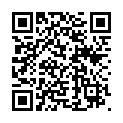 ссылка на документ(редакция № 11 на 17 февраля 2023 г.)ПРАВИТЕЛЬСТВО ПРИДНЕСТРОВСКОЙ МОЛДАВСКОЙ РЕСПУБЛИКИПОСТАНОВЛЕНИЕот 3 февраля 2018 г.
№ 39Об утверждении Положения о порядке приема, передачи и изъятия излишнего, неиспользуемого либо используемого не по назначению государственного и муниципального имущества, а также о порядке приема имущества в государственную и муниципальную собственность от физических и юридических лицСАЗ (12.02.2018) № 18-6В соответствии с подпунктом "г" пункта 1 статьи 76-5, 76-6 Конституции Приднестровской Молдавской Республики, подпунктом "ж" статьи 14, статьей 25 Конституционного закона Приднестровской Молдавской Республики от 30 ноября 2011 года № 224-КЗ-V "О Правительстве Приднестровской Молдавской Республики" (САЗ 11-48) с дополнениями и изменениями, внесенными конституционными законами Приднестровской Молдавской Республики от 26 октября 2012 года № 206-КЗД-V (САЗ 12-44), от 2 июня 2016 года № 145-КЗИ-VI (САЗ 16-22), от 9 декабря 2016 года № 285-КЗД-VI (САЗ 16-49), от 4 ноября 2017 года № 307-КЗИ-VI (САЗ 17-45), от 27 ноября 2017 года № 344-КЗД-VI (САЗ 17-49), Гражданским кодексом Приднестровской Молдавской Республики, статьей 63 Закона Приднестровской Молдавской Республики от 5 ноября 1994 года "Об органах местной власти, местного самоуправления и государственной администрации в Приднестровской Молдавской Республике" (СЗМР 94-4) с изменениями и дополнениями, внесенными законами Приднестровской Молдавской Республики от 10 января 1995 года (СЗМР 95-1), от 11 января 1997 года № 28-ЗИД (СЗМР 97-1), от 30 января 1998 года № 79-ЗИД (СЗМР 98-1), от 10 июля 1998 года № 109-ЗИД (СЗМР 98-3), от 14 апреля 1999 года № 150-ЗИД (СЗМР 99-2), от 8 июня 1999 года № 165-ЗИ (СЗМР 99-2), от 15 февраля 2000 года № 247-КЗД (СЗМР 00-1), от 31 октября 2000 года № 357-ЗД (СЗМР 00-4), от 21 ноября 2000 года № 361-ЗИ (СЗМР 00-4), от 26 ноября 2001 года № 68-ЗИ-III (САЗ 01-49), от 24 сентября 2003 года № 329-ЗИ-III (САЗ 03-39), от 4 марта 2005 года № 543-ЗИ-III (САЗ 05-10), от 24 марта 2005 года № 550-ЗИД-III (САЗ 05-13), от 29 марта 2005 года № 552-ЗИД-III (САЗ 05-14), от 13 мая 2005 года № 568-ЗИД-III (САЗ 05-20), от 19 октября 2005 года № 645-ЗИ-III (САЗ 05-43), от 13 декабря 2005 года № 702-ЗД-III (САЗ 05-51), от 20 ноября 2006 года № 120-ЗИ-IV (САЗ 06-48), от 10 января 2007 года № 145-ЗИ-IV (САЗ 07-3), от 7 марта 2007 года № 188-ЗИД-IV (САЗ 07-11), от 12 июня 2007 года № 223-ЗИД-IV (САЗ 07-25), от 3 июля 2007 года № 247-ЗД-IV (САЗ 07-28), от 2 августа 2007 года № 287-ЗИД-IV (САЗ 07-32), от 18 апреля 2008 года № 449-ЗИД-IV (САЗ 08-15), от 31 июля 2008 года № 524-ЗИД-IV (САЗ 08-30), от 10 октября 2008 года № 572-ЗИД-IV (САЗ 08-40), от 8 февраля 2010 года № 21-ЗИ-IV (САЗ 10-6), от 17 февраля 2010 года № 25-ЗД-IV (САЗ 10-7), от 20 февраля 2010 года № 31-ЗД-IV (САЗ 10-7), от 8 декабря 2010 года № 246-ЗИД-IV (САЗ 10-49), от 11 мая 2012 года № 66-ЗД-V (САЗ 12-20), от 31 июля 2012 года № 150-ЗД-V (САЗ 12-32), от 20 марта 2013 года № 77-ЗИД-V (САЗ 13-11), от 31 мая 2013 года № 108-ЗИД-V (САЗ 13-21), от 24 сентября 2013 года № 189-ЗИД-V (САЗ 13-38,1), от 6 декабря 2013 года № 270-ЗИ-V (САЗ 13-48), от 21 января 2014 года № 11-ЗИ-V (САЗ 14-4), от 16 января 2015 года № 21-ЗИ-V  (САЗ 15-3), от 16 января 2015 года № 22-ЗИ-V (САЗ 15-3), от 17 февраля 2015 года № 38-ЗД-V (САЗ 15-8), от 28 апреля 2015 года № 72-ЗИД-V  (САЗ 15-18), от 12 февраля 2016 года № 17-ЗИ-VI (САЗ 16-6), от 5 апреля 2016 года № 93-ЗИ-VI (САЗ 16-14), от 25 мая 2016 года № 138-ЗИ-VI  (САЗ 16-21), от 23 июня 2016 года № 156-ЗД-VI (САЗ 16-25), от 25 июля 2016 года № 190-ЗИ-VI (САЗ 16-30), от 27 октября 2016 года № 228-ЗИ-VI (САЗ 16-43), от 6 января 2017 года № 4-ЗИД-VI (САЗ 17-2), от 28 марта 2017 года № 60-ЗИ-VI (САЗ 17-14), от 15 мая 2017 года № 108-ЗИД-VI  (CАЗ 17-21), от 31 мая 2017 года № 123-ЗИД-VI (САЗ 17-23,1), от 19 июля 2017 года № 221-ЗД-VI (САЗ 17-30), от 4 ноября 2017 года № 308-ЗИД-VI  (САЗ 17-45), от 18 декабря 2017 года № 356-ЗИ-VI (САЗ 17-52), от 18 декабря 2017 года № 360-ЗИ-VI (САЗ 17-52), Правительство Приднестровской Молдавской Республики постановляет:1. Утвердить Положение о порядке приема, передачи и изъятия излишнего, неиспользуемого либо используемого не по назначению государственного и муниципального имущества, а также о порядке приема имущества в государственную и муниципальную собственность от физических и юридических лиц (прилагается).2. В случае передачи государственного имущества в иную форму собственности проект правового акта о передаче имущества подлежит согласованию с исполнительным органом государственной власти, осуществляющим государственную политику в сфере эффективного управления государственным имуществом.3. Ответственность и контроль за реализацию настоящего Постановления возложить на заместителя Председателя Правительства Приднестровской Молдавской Республики - министра экономического развития Приднестровской Молдавской Республики.4. Считать утратившим силу Приказ Министерства юстиции Приднестровской Молдавской Республики от 9 января 2001 года № 5 "Об утверждении временной Инструкции "О порядке передачи имущества государственной и муниципальной форм собственности одного хозяйствующего субъекта другому хозяйствующему субъекту" (регистрационный № 863 от 17 января 2001 года) с изменениями и дополнениями, внесенными приказами Министерства юстиции Приднестровской Молдавской Республики от 12 мая 2011 года № 128 (регистрационный № 5623 от 19 мая 2011 года) (САЗ 11-20), от 3 февраля 2014 года № 19 (регистрационный № 6695 от 5 февраля 2014 года) (САЗ 14-6).5. Настоящее Постановление вступает в силу по истечении 7 (семи) дней со дня его официального опубликования.ПРЕДСЕДАТЕЛЬ ПРАВИТЕЛЬСТВА А.МАРТЫНОВг. Тирасполь
3 февраля 2018 г.
№ 39ПРИЛОЖЕНИЕ
к Постановлению Правительства
Приднестровской Молдавской
Республики
от 3 февраля 2018 года № 39ПОЛОЖЕНИЕ
о порядке приема, передачи и изъятия излишнего, неиспользуемого либо используемого не по назначению государственного и муниципального имущества, а также о порядке приема имущества в государственную и муниципальную собственность от физических и юридических лиц1. Общие положения1. Положение о порядке приема, передачи и изъятия излишнего, неиспользуемого либо используемого не по назначению государственного и муниципального имущества, а также о порядке приема имущества в государственную и муниципальную собственность от физических и юридических лиц регулирует отношения, возникающие:а) при приеме и передаче имущества, находящегося в государственной и муниципальной собственности, между субъектами передачи в пределах одной формы собственности.Сторонами, передающими и принимающими государственное и муниципальное имущество, могут выступать государственные органы, государственные и муниципальные организации (учреждения), в том числе избирательные комиссии, Приднестровский республиканский банк, Счетная палата Приднестровской Молдавской Республики и иные организации, владеющие и пользующиеся государственным или муниципальным имуществом на праве оперативного управления и на праве хозяйственного ведения;б) при изъятии собственником излишнего, неиспользуемого либо используемого не по назначению государственного и муниципального имущества;в) при передаче государственного и муниципального имущества в иные формы собственности;г) при приеме имущества в государственную и муниципальную собственность от физических и юридических лиц в части установления государственных органов (организаций), уполномоченных на принятие от имени Приднестровской Молдавской Республики, муниципальных образований в государственную и муниципальную собственность имущества физических и юридических лиц, желающих безвозмездно передать имущество государству, административно-территориальной единице.2. Действие настоящего Положения не распространяется на передачу:а) объектов государственной собственности, подлежащих приватизации (разгосударствлению), в случае включения их в государственную программу разгосударствления и приватизации либо в государственный перечень малых объектов приватизации (разгосударствления);б) объектов муниципальной собственности, подлежащих приватизации (разгосударствлению), в случае включения их в муниципальную программу разгосударствления и приватизации либо в муниципальный перечень малых объектов приватизации (разгосударствления);в) жилых помещений, одноквартирных жилых домов в порядке приватизации государственного (муниципального) жилищного фонда, реприватизации;г) денежных средств республиканского и местных бюджетов и внебюджетных фондов;д) имущества при уплате обязательных платежей, в том числе по исполнительным документам, предусматривающим взыскание в бюджеты различных уровней, выплате компенсаций, предусмотренных действующим законодательством Приднестровской Молдавской Республики;е) имущества, связанного с применением процедур банкротства, с реорганизацией, ликвидацией государственных и муниципальных организаций;ж) имущества, иной порядок передачи которого установлен действующими нормативными правовыми актами Приднестровской Молдавской Республики.Порядок изъятия собственником излишнего, неиспользуемого либо используемого не по назначению государственного и муниципального имущества, предусмотренный настоящим Положением, не применяется в случаях, когда законодательными актами установлен запрет изъятия имущества у отдельных государственных органов, государственных и муниципальных организаций (учреждений).3. В соответствии с порядком, установленным настоящим Положением, может быть принято, передано, изъято недвижимое имущество, движимое имущество, относящееся к основным средствам, а также предприятия как имущественные комплексы (далее - имущество).4. Передача государственного и муниципального имущества между субъектами передачи осуществляется безвозмездно или за плату.Передача государственного и муниципального имущества в пределах одной формы собственности осуществляется безвозмездно.Характер передачи (безвозмездно или за плату) государственного и муниципального имущества при смене формы собственности устанавливается уполномоченным государственным органом в решении о передаче имущества.5. При подписании сторонами акта приема-передачи имущества передача недвижимого имущества производится с документами, подтверждающими право собственности, владения и пользования объектом недвижимости и земельным участком, на котором он находится, за исключением случаев, предусмотренных частью второй настоящего пункта. В случае отсутствия этих документов они должны быть составлены (восстановлены) за счет передающей стороны до момента его передачи.Если объектом передачи является государственное или муниципальное недвижимое имущество, на которое отсутствуют или имеются не в полном объеме документы, предусмотренные частью первой настоящего пункта, то передача имущества осуществляется на основании документов, указанных в решении органов, указанных в пунктах 7, 8 настоящего Положения, о передаче государственного или муниципального имущества.6. Передача имущества государственных и муниципальных организаций осуществляется без приостановки их деятельности, если в решении о передаче имущества не предусмотрено иное.2. Порядок принятия решения о передаче имущества7. Решение о передаче государственного имущества принимается:а) Верховным Советом Приднестровской Молдавской Республики при передаче имущества из государственной в иные формы собственности, а также при отчуждении недвижимого имущества, находящегося на балансе Приднестровского республиканского банка Приднестровской Молдавской Республики, по предложению Президента Приднестровской Молдавской Республики, инициированному банковским советом.б) Правительством Приднестровской Молдавской Республики при передаче недвижимого имущества, транспортных средств из ведения одной стороны в ведение другой стороны за исключением случаев, установленных подпунктами "а", "г" и "д" настоящего пункта;в) передающей и принимающей сторонами за исключением случаев, предусмотренных подпунктами "а", "б", "г" и "д" настоящего пункта.Решение оформляется совместным распорядительным актом сторон;г) соответствующим исполнительным органом государственной власти:1) при передаче государственного имущества, в том числе недвижимого имущества и транспортных средств, принимающей стороне, в отношении которой данный орган осуществляет полномочия собственника (учредителя);2) при приеме государственного имущества, в том числе недвижимого имущества и транспортных средств, от передающей стороны, в отношении которой данный орган осуществляет полномочия собственника (учредителя);д) передающей и принимающей сторонами, при передаче движимого имущества, в том числе транспортных средств, когда в качестве передающей стороны выступает Приднестровский республиканский банк.Решение оформляется совместным распорядительным актом сторон.8. Решение о передаче муниципального имущества принимается:а) государственной администрацией города и (или) района - в случаях, не связанных с изменением формы собственности, в отношении имущества, находящегося в муниципальной собственности административно-территориальной единицы, за исключением случаев, предусмотренных подпунктом "в" настоящего пункта;б) местным Советом народных депутатов при передаче имущества:1) из муниципальной собственности одной административно-территориальной единицы в муниципальную собственность другой административно-территориальной единицы;2) из муниципальной собственности в государственную собственность и иные формы собственности;в) руководителем передающей стороны при передаче муниципального имущества принимающей стороне, учредителем которой выступает передающая сторона.Исключен(-а)10. Для принятия решения о передаче государственного имущества в случаях, предусмотренных подпунктами "а", "б", "в" и "д" пункта 7 настоящего Положения, необходимо:Исключен(-а)Обоснование передачи должно содержать доводы и при необходимости расчеты, обосновывающие необходимость, характер и порядок передачи, включая порядок обособления передаваемого имущества, а также сроки выполнения работ по передаче;Исключен(-а)в) согласие соответствующего государственного органа, если имущество передается из ведения организации или в ведение организации, учредителем которой выступает данный государственный орган.г) решение сессии Совета народных депутатов, если имущество передается в муниципальную собственность.11. Для принятия решения о передаче муниципального имущества в случаях, предусмотренных подпунктами "а", "б" пункта 8 настоящего Положения, необходимо:а) письмо (письма) заинтересованных сторон, в котором (которых) содержится согласие на осуществление приема и передачи имущества, а также обоснование передачи.Обоснование передачи должно содержать доводы и при необходимости расчеты, обосновывающие необходимость, характер и порядок передачи, включая порядок обособления передаваемого имущества, а также сроки выполнения работ по передаче;б) справка об остаточной стоимости передаваемого имущества;в) письмо Правительства Приднестровской Молдавской Республики, в котором содержится согласие на осуществление приема недвижимого имущества, транспортных средств, а также предприятий как имущественных комплексов, если указанное имущество передается в государственную собственность.12. Решение о передаче государственного и муниципального имущества в случаях, установленных подпунктом "г" пункта 7 и подпунктом "в" пункта 8 настоящего Положения, принимается руководителем передающей стороны самостоятельно с учетом требований действующего законодательства Приднестровской Молдавской Республики.13. Дата передачи имущества должна быть по возможности приурочена к первому числу месяца.14. Передача имущества производится в течение одного месяца со дня принятия решения. В тех случаях, когда передачу имущества необходимо произвести в иные сроки, данные сроки указываются в решении о передаче имущества.15. После принятия решения о передаче имущества из представителей передающей и принимающей сторон формируются комиссии по приему и передаче имущества. По согласованию между передающей и принимающей сторонами может быть создана единая комиссия по приему и передаче имущества с включением в нее представителей (председателей и членов) передающей и принимающей сторон. Формирование единой комиссии производится на основании совместного решения передающей и принимающей сторон либо по согласованию - решением одной из сторон. При необходимости в состав комиссий могут включаться представители заинтересованных государственных органов.В случае если передающей (принимающей) стороной является государственная или муниципальная организация, учредителем которой выступает государственный орган или орган местного самоуправления (государственная администрация города и (или) района), комиссии формируются данными государственными органами или государственной администрацией города и (или) района соответственно. В иных случаях комиссии (либо единая комиссия) формируются непосредственно передающими и принимающими сторонами.В случае если имущество передается в собственность физических лиц, прием осуществляют непосредственно физическое лицо или его представитель.Передающая сторона составляет акт приема-передачи не менее чем в 2 (двух) экземплярах, который подписывают председатели и члены комиссии от передающей и принимающей стороны (физическое лицо (его представитель)).Акт приема-передачи утверждается:а) руководителями государственных органов (государственных администраций города и (или) района), в случае если передающей (принимающей) стороной является государственная или муниципальная организация, учредителем которой выступает государственный орган или орган местного самоуправления (государственная администрация города и (или) района);б) руководителями передающей и принимающей сторон во всех случаях, за исключением предусмотренных подпунктом "а" настоящей части;в) физическим лицом или его представителем в случае передачи имущества в собственность физических лиц.16. В решении о передаче имущества указываются должностные лица, ответственные за передачу имущества.17. После принятия решения о передаче имущества передающая сторона не вправе производить изъятий, в том числе из документации передаваемого имущества.Имущество и документация, изъятые в нарушение указанных требований, должны быть возвращены принимающей стороне.3. Порядок передачи организаций и имущества18. Передача организации производится вместе со всеми активами и пассивами, а также со всей бухгалтерской, технической, договорной, проектно-сметной и иной документацией, необходимой для деятельности организации.19. Комиссии обязаны провести совместную, полную инвентаризацию организации, определить реальное состояние и ее оценочную стоимость, в случае необходимости привлечь оценочные комиссии или независимых оценщиков, составить передаточный или разделительный баланс, акт приема-передачи имущества организации и передать акт на утверждение.Акт приема-передачи организации (подразделения) оформляется по примерной форме согласно Приложению к настоящему Положению.20. При передаче имущества без изменения формы собственности его переоценка (индексация) не производится, если она была осуществлена ранее в порядке и сроки, установленные законодательством Приднестровской Молдавской Республики, и если в решении о передаче имущества не указано иное.Акты инвентаризации и Акты стоимости имущества служат основанием для составления передаточного или разделительного баланса. В указанном балансе убытки прошлых лет, допущенные передающей стороной, отражаются как убытки отчетного года принимающей стороной.Передаточный или разделительный баланс является основанием для составления акта приема-передачи организации, а также для отражения в бухгалтерском учете факта приемки-передачи имущества.21. Подразделение организации, выделенное на отдельный баланс, передается в порядке, аналогичном передаче имущества, если в решении о передаче не указано иное.22. В случае если передаваемое подразделение организации не выделено на отдельный баланс, комиссия должна выделить имущество этого подразделения путем его инвентаризации, оформления Акта стоимости имущества и составления разделительного баланса.В указанный баланс включаются, если иное не предусмотрено в решении о передаче имущества, все статьи (их части) общего баланса организации, которые имеют прямое отношение к деятельности подразделения или вытекают из нее.23. Акты приема-передачи имущества с приложениями составляются на основании материалов их инвентаризации и акта стоимости имущества (согласно последней переоценке, проведенной в порядке и сроках, установленных действующим законодательством Приднестровской Молдавской Республики, если иное не указано в решении о передаче имущества), технических паспортов и иной технической документации, а также документов о предшествующей регистрации этих объектов, произведенной уполномоченными государственными органами на имя передающей имущество организации. В случаях если передающей стороной выступают органы государственной власти, органы местного государственного управления и организации, финансируемые из бюджетов различных уровней Приднестровской Молдавской Республики, акт приема-передачи имущества составляется на основании документов, указанных в решении органов, указанных в пунктах 7, 8 настоящего Положения, о передаче государственного или муниципального имущества.24. Акт приема-передачи имущества, а также передаточный или разделительный баланс утверждаются в десятидневный срок после завершения работы комиссий (комиссии).25. Разукомплектование имущества, подлежащего передаче, не допускается. Имущество, реальный физический износ которого после переоценки составляет 100% и которое не подлежит восстановлению и дальнейшему использованию, не передается и подлежит списанию в порядке, установленном законодательством Приднестровской Молдавской Республики.26. Передаваемое недвижимое имущество должно быть обособлено от имущества передающей стороны путем устройства отдельных входов, подъездов, оград, установки приборов индивидуального учета потребляемых ресурсов и пользования инженерными сетями, а также при необходимости отвода в установленном порядке соответствующей части земельного участка. Финансирование указанных мероприятий осуществляется за счет смет расходов или средств соответствующего субъекта передачи, если иное не указано в решении органов, указанных в пунктах 7, 8 настоящего Положения, о передаче государственного или муниципального имущества.27. Председатель и члены комиссии в соответствии с законодательством Приднестровской Молдавской Республики несут ответственность за неполноту и недостоверность оформленных ими документов. Если передача имущества по каким-либо причинам не произведена в установленные сроки, комиссия обязана проинформировать об этом государственный орган (организацию), по решению которого она была образована.28. Вопросы, связанные с изменениями в трудовых отношениях, возникшие из-за передачи имущества, разрешаются в соответствии с трудовым законодательством Приднестровской Молдавской Республики, решением о передаче имущества и трудовыми договорами.29. Несохранность передаваемого имущества, в том числе его разукомплектование и порча, а также уклонение от передачи имущества влекут за собой ответственность в порядке, установленном действующим законодательством Приднестровской Молдавской Республики.Передача имущества, осуществленная с нарушением настоящего Положения, может быть признана недействительной в установленном порядке.4. Порядок приема имущества в государственную и муниципальную собственность от физических и юридических лиц30. Решение о принятии в государственную собственность имущества от физических и юридических лиц, желающих безвозмездно передать имущество, принадлежащее им на праве собственности, принимается Правительством Приднестровской Молдавской Республики в соответствии с действующим законодательством Приднестровской Молдавской Республики, за исключением случаев, установленных частью второй настоящего пункта.Решение о принятии в государственную собственность имущества, предназначенного для оказания услуг газоснабжения, услуг по снабжению электрической и тепловой энергией (отопление и подогрев воды), услуг водоснабжения и водоотведения (канализация), от физических и юридических лиц, желающих безвозмездно передать имущество, принадлежащее им на праве собственности, принимается исполнительным органом государственной власти Приднестровской Молдавской Республики, уполномоченным в сфере эффективного управления государственным имуществом, в соответствии с действующим законодательством Приднестровской Молдавской Республики.Для принятия решения о принятии в государственную собственность имущества, предназначенного для оказания услуг по снабжению электрической и тепловой энергией (отопление и подогрев воды), услуг водоснабжения и водоотведения (канализация), от физических лиц и некоммерческих организаций, желающих безвозмездно передать имущество, принадлежащее им на праве собственности, государственные унитарные предприятия, оказывающие услуги по снабжению электрической и тепловой энергией (отопление и подогрев воды), услуги водоснабжения и водоотведения (канализация), направляют в адрес исполнительного органа государственной власти Приднестровской Молдавской Республики, уполномоченного в сфере эффективного управления государственным имуществом, обращение физического лица или некоммерческой организации, желающих передать имущество в государственную собственность, и полный пакет документов, необходимых для передачи имущества в соответствии с требованиями законодательства Приднестровской Молдавской Республики, в том числе акт обследования технического состояния имущества и мотивированное предложение о принятии (либо отказе в принятии) имущества.После принятия решения, предусмотренного частью третьей настоящего пункта, данное решение направляется государственному унитарному предприятию для заключения договора дарения. В случае отказа в принятии имущества в государственную собственность исполнительный орган государственной власти, уполномоченный в сфере эффективного управления государственным имуществом, направляет в адрес государственного унитарного предприятия письменный мотивированный отказ.31. Решение о принятии имущества в муниципальную собственность от физических и юридических лиц, желающих безвозмездно передать имущество, принадлежащее им на праве собственности, принимается местным Советом народных депутатов в соответствии с действующим законодательством Приднестровской Молдавской Республики.32. Физическое или юридическое лицо, желающее безвозмездно передать имущество, принадлежащее ему на праве собственности, в государственную или муниципальную собственность, обращается письменно в адрес:а) Правительства Приднестровской Молдавской Республики, при передаче имущества в государственную собственность, за исключением случаев, установленных подпунктами "б", "г" настоящей части;б) исполнительного органа государственной власти Приднестровской Молдавской Республики, уполномоченного в сфере эффективного управления государственным имуществом, при передаче имущества, предназначенного для оказания услуг газоснабжения, услуг по снабжению электрической и тепловой энергией (отопление и подогрев воды), услуг водоснабжения и водоотведения (канализация), в государственную собственность, за исключением случаев, установленных подпунктом "г" настоящей части;в) соответствующей государственной администрации города и (или) района при передаче имущества в муниципальную собственность;г) соответствующего государственного унитарного предприятия, оказывающего услуги по снабжению электрической и тепловой энергией (отопление и подогрев воды), услуги водоснабжения и водоотведения (канализация), при передаче от физических лиц и некоммерческих организаций имущества, предназначенного для оказания услуг по снабжению электрической и тепловой энергией (отопление и подогрев воды), услуг водоснабжения и водоотведения (канализация), в государственную собственность в случаях, установленных частью третьей пункта 30 настоящего Положения.В адрес предприятия, указанного в подпункте "г" части первой настоящего пункта, вправе обращаться исключительно физические лица и некоммерческие организации.К обращению, указанному в части первой настоящего пункта, прилагаются копии документов, подтверждающих право собственности на имущество, или протокол общего собрания собственников помещений в многоквартирном жилом доме, в случае передачи имущества, предназначенного для оказания услуг газоснабжения, услуг по снабжению электрической и тепловой энергией (отопление и подогрев воды), услуг водоснабжения и водоотведения (канализация), для данного жилого дома.33. Прием имущества от физических и юридических лиц, желающих безвозмездно передать его в государственную (муниципальную) собственность, осуществляется на основании договора дарения, заключаемого между дарителем и исполнительным органом государственной власти Приднестровской Молдавской Республики или соответствующей государственной администрацией города и (или) района в соответствии с законодательством Приднестровской Молдавской Республики, за исключением случаев, установленных частью второй настоящего пункта.Прием имущества от физических лиц и некоммерческих организаций в случаях, предусмотренных частью третьей пункта 30 настоящего Положения, осуществляется на основании договора дарения, заключаемого между дарителем и государственным унитарным предприятием, в соответствии с модельной формой, утвержденной Приложением № 2 к настоящему Положению.34. Государственные и муниципальные организации и учреждения самостоятельно принимают решение о приеме имущества в государственную и муниципальную собственность по договорам дарения (пожертвования), если ограничения на совершение таких сделок для них не установлены уставом и действующим законодательством Приднестровской Молдавской Республики.5. Порядок изъятия излишнего, неиспользуемого либо используемого не по назначению государственного и муниципального имущества35. Изъятию подлежит излишнее, неиспользуемое либо используемое не по назначению государственное и муниципальное имущество организаций (учреждений), наделенных данным имуществом на праве хозяйственного ведения и оперативного управления.Изъятие излишнего, неиспользуемого либо используемого не по назначению государственного и муниципального имущества осуществляется без согласия государственных органов, государственных организаций (учреждений), наделенных данным имуществом на праве хозяйственного ведения и на праве оперативного управления.36. Решение об изъятии излишнего, неиспользуемого либо используемого не по назначению государственного имущества принимается:а) государственным органом (организацией), осуществляющим функции учредителя (являющимся учредителем) в отношении имущества, находящегося в хозяйственном ведении и оперативном управлении созданных им юридических лиц;б) Правительством Приднестровской Молдавской Республики в случаях, не предусмотренных подпунктом "а" настоящего пункта.37. Решение об изъятии излишнего, неиспользуемого либо используемого не по назначению муниципального имущества принимается:а) организацией, являющейся учредителем, в отношении имущества, находящегося в хозяйственном ведении и оперативном управлении созданных ею юридических лиц;б) государственной администрацией города и (или) районов в случаях, не предусмотренных подпунктом "а" настоящего пункта.38. Отнесение имущества к излишнему, неиспользуемому либо используемому не по назначению имуществу осуществляется государственными органами (организациями), указанными в пунктах 36, 37 настоящего Положения и наделенными полномочиями по принятию решения об изъятии имущества, на основании анализа деятельности государственных органов (организаций), письменных обращений и иных сведений, полученных в соответствии с действующим законодательством Приднестровской Молдавской Республики.Приложение № 1
к ПоложениюПриложение № 1к Положению о порядке приема, передачи и изъятия излишнего, неиспользуемого либо используемого не по назначению государственного  и муниципального имущества,  а также о порядке приема имущества в государственную и муниципальную собственность от физических  и юридических лицУТВЕРЖДЕНО: (передающая сторона)		УТВЕРЖДЕНО: (принимающая сторона) _ ___________________				            ______________________________________________________                                                ___________________________ 	___________________________	                                      ______________________________________________________                                       	 ___________________________ «____»_____________20_____г.				«____»_____________20_____г. ПРИМЕРНЫЙАКТ ПРИЕМА-ПЕРЕДАЧИ ИМУЩЕСТВА (ОРГАНИЗАЦИЙ, ПОДРАЗДЕЛЕНИЙ)приема-передачи _________________________________________________________________(наименование передаваемого имущества)                 _______________________________________________________________________(наименование передающей стороны)                 _______________________________________________________________________(наименование принимающей стороны)от «___» _______________ 20___ г. 					____________________ Комиссия от передающей стороны, созданная на основании * _________________________________________________________________________________________________________,(№, дата и наименование решения о создании комиссии)в составе: Председатель комиссии _______________________________Ф.И.О., должность Члены комиссии ______________________________________________Ф.И.О., должность _____________________________________________________________Ф.И.О., должность _____________________________________________________________Ф.И.О., должность и Комиссия от принимающей стороны, созданная на основании ________________________________________________________________________________________________________,(№, дата и наименование решения о создании комиссии)в составе: Председатель комиссии  ___________________ ___________Ф.И.О., должность Члены комиссии ______________________________________________Ф.И.О., должность _____________________________________________________________Ф.И.О., должность _____________________________________________________________Ф.И.О., должность *в случае если стороной является физическое лицо, то комиссия со стороны физического лица не формируется на основании ________________________________________________________________________________(№ и дата решения, наименование органа, принявшего решение)произвела _______________________________________________________________________(безвозмездно, за плату)передачу________________________________________________________________________(полное наименование передаваемого имущества, его местонахождение)по состоянию на «___» ___________ 20__ г. с баланса *________________________________________________________________________________________________________________ (наименование передающей стороны и ее местонахождение)*за исключением если передается имущество от физического лицана баланс _______________________________________________________________________(наименование принимающей стороны и ее местонахождение)*за исключением если передается имущество физическому лицуI. Общая характеристика имущества 1.1._____________________________________________________________________________II. Состояние имущества2.1._____________________________________________________________________________III. Передаваемые активы и пассивы (заполняется при передаче организации (подразделения))3.1. Общая стоимость активов (пассивов) передаваемой организации (подразделения), согласно передаточному (разделительному) балансу на «___»____________ 20___ г., составляет ______________________________________________________________________(цифрами и прописью)______________________________________________________ тысяч рублей, в том числе:I. Основные средства и прочие внеоборотные активы ___________________________ руб. II. Запасы и затраты _______________________________________________________ руб. III. Денежные средства, расчеты и прочие активы ______________________________ руб. Убытки по балансу ________________________________________________________ руб. I. Источники собственных средств, всего ______________________________________руб. Из них нераспределенная прибыль прошлых лет ________________________________руб. II. Долгосрочные пассивы ___________________________________________________руб. III. Расчеты и прочие пассивы ________________________________________________руб. *В случае необходимости примерный акт может быть дополнен следующей информацией:АКТИВЫ:I. Долгосрочные внеоборотные активы _______________________________________ руб.II. Краткосрочные (оборотные) активы _______________________________________ руб. ПАССИВЫI. Капиталы и резервы _____________________________________________________ руб.II. Долгосрочные обязательства _____________________________________________ руб.III. Краткосрочные обязательства ___________________________________________  руб.3.2. Перечень дебиторской и кредиторской задолженности, правопреемником которой является принимающая сторона, приведен в Приложении № 1 к настоящему акту. 3.3. Заложенное имущество: _______________________________________________________(вид имущества, его стоимость в руб., залогодержатель)3.4. Передаваемые чистые активы составляют ________________________________________                                                                                       (цифрами и прописью)3.5. Передаваемое имущество, отраженное на забалансовых счетах: _____________________________________________________________________________ (вид имущества, его стоимость в тыс. руб., залогодержатель)IV. Земельный участок (заполняется при передаче объектов недвижимости или при наличии)4.1. Площадь земельного участка, на котором расположено передаваемое имущество, составляет _____ га. 4.2. Передающая сторона  пользуется земельным участком на праве ________________________________________________________________________________(вид права)на основании____________________________________________________________________(наименование документа, кем и когда выдан)V. Перечень передаваемых документовПеречень передаваемых документов приведен в Приложении № 2 к настоящему акту  и является его неотъемлемой частью. VI. Другие сведения_____________________________________________________________________________VII. Заключительные положенияНастоящий акт составлен в ____________ экземплярах, из которых по одному передается: ________________________________________________________________________________________________________________________________________________________________________________________________________________________________________________Приложения: 1. Перечень дебиторской и кредиторской задолженности организации (подразделения)  на ____ стр. (Приложение № 1). 2. Перечень передаваемой документации на ____ стр. (Приложение № 2). Подписи: От передающей стороны:			           От принимающей стороны:____________________________                          _______________________________ ____________________________                          _______________________________ ____________________________                          _______________________________ ____________________________ 		_______________________________ 	М.П.							М.П. Приложение № 1
к Акту приема-передачи имуществаПЕРЕЧЕНЬдебиторской и кредиторской задолженностиорганизации (подразделения)____________________________________________________________Вид и наименование задолженности. Сумма дебиторской задолженности. Сумма кредиторской  задолженности.                                                                 (тыс. руб.)                                          (тыс. руб.)1. Дебиторская задолженность всего - Х 2. Кредиторская задолженность всего - Х 2.1. В т.ч. задолженность государственному бюджету: - республиканскому бюджету - местному бюджету 3. Задолженность по социальному страхованию 4. Другая задолженность Примечание: По всем позициям должны быть приложены расшифровки, в соответствии  со счетами, указанными в балансе. Подписи: От передающей стороны:			                         От принимающей стороны:________________________________ ________________________________ ________________________________ ________________________________ ________________________________ ________________________________ ________________________________ 		              ________________________________М.П.                                                                                        М.П. Приложение № 2
к Акту приема-передачи имуществаПЕРЕЧЕНЬосновных передаваемых документов________________________________________________________________________(наименование передающей и принимающей сторон)________________________________________________________________________(наименование документа, количество страниц)1. Передаваемые документы  1.1. Передаточный (разделительный) баланс на 01.______20__ г. с пояснительной запиской.1.2. Акт оценки всех статей актива и пассива бухгалтерского баланса на 01.______20__ г. 1.3. Акт инвентаризации имущества (основных средств, материалов и запасов)  на 01.______20__ г. 1.4. Акт стоимости имущества (бухгалтерская справка) основных средств, материалов  и запасов на 01.____20__ г. 2. Бухгалтерские документы (при наличии).3. Техническая документация (при наличии).4. Проектно-сметная документация (при наличии).5. Другие документы.Примечание: В пунктах 2-5 необходимо отразить номенклатуру передаваемых документов. Подписи: От передающей стороны:			                         От принимающей стороны:________________________________ ________________________________ ________________________________ ________________________________ ________________________________ ________________________________ ________________________________ 		              ________________________________М.П.                                                                                        М.П. Приложение № 2
к ПоложениюПриложение № 2 к Положению о порядке приема, передачи и изъятия излишнего, неиспользуемого либо используемого не по назначению государственного и муниципального имущества, а также о порядке приема  имущества в государственную и муниципальную собственность от физических и юридических лицМОДЕЛЬНАЯ ФОРМАДОГОВОРА ДАРЕНИЯ ИМУЩЕСТВА № __________________________                                                                               «___» ___________20__ года      (наименование населенного пункта)_________________(организационно-правовая форма и наименование юридического лица* или Ф.И.О.), именуемое в дальнейшем «Даритель», в лице __________________(должность, Ф.И.О.), действующего на основании Устава, с одной стороны, и государственное унитарное предприятие**, именуемое в дальнейшем «Одаряемый», в лице ___________(должность, Ф.И.О.), действующего на основании Устава, с другой стороны, совместно именуемые Стороны, на основании Акта обследования технического состояния имущества ____________________ (наименование имущества) _____________________ (указать адрес)  от «__»_______ 20__ года № ___ заключили настоящий Договор о нижеследующем:1. ПРЕДМЕТ ДОГОВОРА1. В соответствии с настоящим Договором Даритель обязуется безвозмездно передать Одаряемому в государственную собственность _________ (наименование имущества и его характеристика), расположенное по адресу: ____________ район, ____________ (наименование населенного пункта), улица _______, дом №_____ (далее по тексту именуемое – «Дар»).2. Стоимость передаваемого имущества составляет ___________ (сумма прописью) рублей согласно Бухгалтерской справке о стоимости основных средств от «__» ___ 20__ года  № ___.3. Передача «Дара» оформляется путем подписания акта приема-передачи, являющегося неотъемлемой частью настоящего Договора. Имущество считается переданным  с момента подписания указанного акта обеими Сторонами.4. Даритель гарантирует, что «Дар», указанный в пункте 1.1 настоящего Договора, принадлежит ему на праве собственности, не является предметом залога и не отчужден  по иным основаниям третьим лицам, в споре и под арестом не состоит.2. РАЗРЕШЕНИЕ СПОРОВ5.	Все споры и разногласия, которые могут возникнуть между Сторонами  по вопросам, не нашедшим своего разрешения в тексте данного Договора, будут разрешаться путем переговоров на основе законодательства Приднестровской Молдавской Республики.6.	При неурегулировании в процессе переговоров спорных вопросов споры разрешаются в суде в порядке, установленном законодательством Приднестровской Молдавской Республики.3. ОСОБЫЕ УСЛОВИЯ7. Настоящий Договор вступает в силу со дня его подписания Сторонами.8. Одаряемый вправе в любое время до передачи ему «Дара» от него отказаться.  В этом случае настоящий Договор считается расторгнутым. Отказ от «Дара» должен быть совершен в письменной форме.4. ЗАКЛЮЧИТЕЛЬНЫЕ ПОЛОЖЕНИЯ9.	Во всем, что не предусмотрено настоящим Договором, Стороны руководствуются законодательством Приднестровской Молдавской Республики.10. Любые изменения и дополнения к настоящему Договору действительны при условии, если они совершены в письменной форме и подписаны Сторонами или надлежаще уполномоченными на то представителями Сторон.11. Все уведомления и сообщения, связанные с отношениями, регулируемыми настоящим Договором, должны направляться в письменной форме.12. Договор составляется в 2-х (двух) экземплярах, имеющих одинаковую юридическую силу, по одному для каждой из Сторон.5. ЮРИДИЧЕСКИЕ АДРЕСА И РЕКВИЗИТЫ СТОРОН* - стороной договора может выступать исключительно некоммерческая организация;** - указывается наименование государственного унитарного предприятия, оказывающего услуги  по снабжению электрической и тепловой энергией (отопление и подогрев воды), услуги водоснабжения  и водоотведения (канализация).».Даритель:_____________ (наименование организации или Ф.И.О.)Юридический и почтовый адрес:ф\к_______________________р\с______________________________________________________________ (Должность)_____________(Ф.И.О., подпись)Одаряемый:Государственное унитарное предприятие_______________(наименование)Юридический и почтовый адрес:         ф/к ___________         к/с _______________         р/с ____________________________ (Должность)_____________(Ф.И.О., подпись)